U.S. Department of EducationContracts and Purchasing Operation Group A 7th FloorREACTS (Records Exchange Advice, Communication, and Technical Support)REACTS/MSIX Survey 1Quarter 1- 2011Prepared By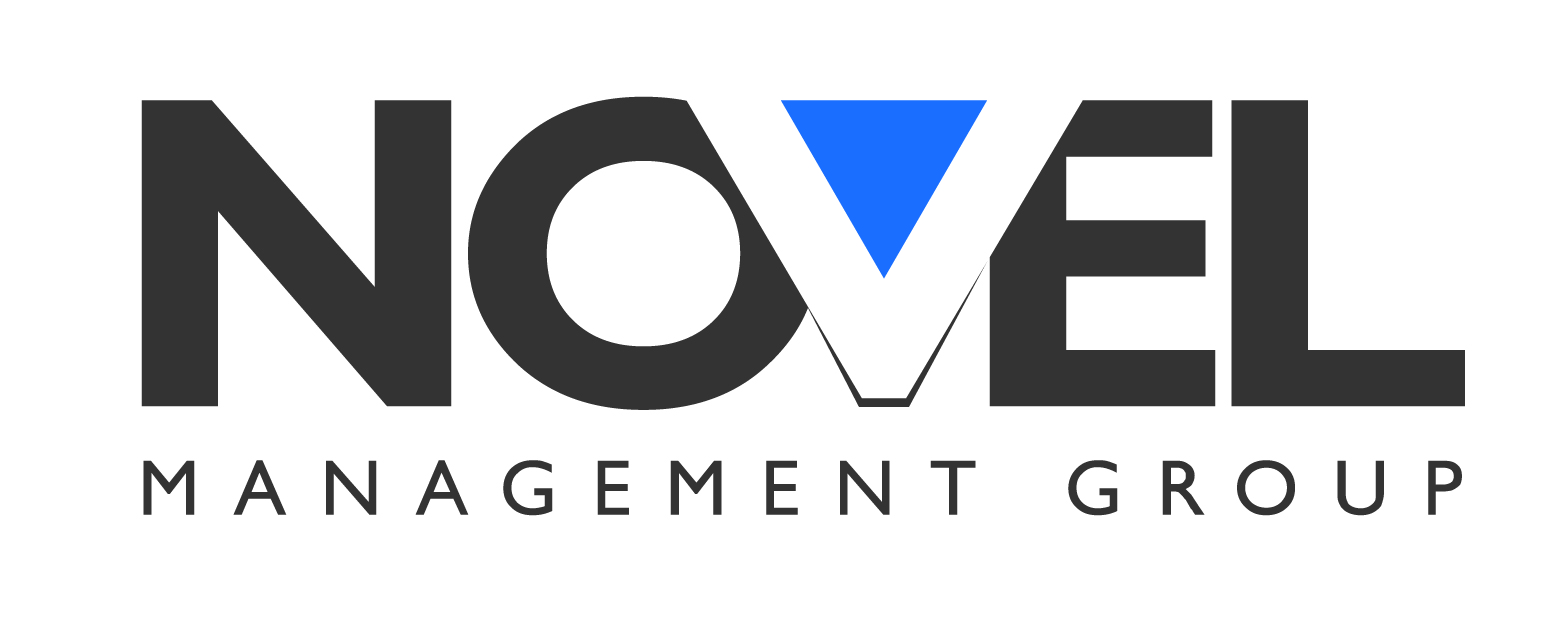 REACTS/MSIX Survey QuestionsGeneral InstructionsUnless specifically stated, please check any choices that applyPlease list any additional thoughts that apply in the comments section provided after each questionsThe survey is divided into 4 sections – please answer the questions in the section that pertains to you.Section 1: RecruitersSection 2: Migrant Student ParentsSection 3: MEP State DirectorsSection 4: MEP StaffPlease contact the REACTS Support Center if you have any questions on the survey.reactshelp@ed.gov (by email)888-REACTS-0 (888-732-2870) (by phone)Section 1: RecruitersQ1.1How long have you been an MSIX user?Not an MSIX userLess than 6 monthsBetween 6 months and 1 year1 year or longerIf you are not an MSIX user, why are you not?__________________________________________________________________________________________________________________________________________________________________________Q1.2About how frequently do you use MSIX tools and features?Several times a weekOnce a weekOnce every 2-3 weeksOnce a monthOnce every 2-3 monthsOnce  or twice a yearHave not used in past yearWhy is this so? ______________________________________________________________________________________________________________________________________________________________________________________________________________________________________________________________Q1.3a Are you actively sharing MSIX strengths with your students, parents and school district representatives?YesNoIf no, why not?__________________________________________________________________________________________________________________________________________________________________________Q1.3b Would you like to receive updated information on MSIX developments, uses and strengths?YesNoIf no, why not?__________________________________________________________________________________________________________________________________________________________________________Q1.3c Do you receive regular updates on MSIX development from your State?YesNoAdditional comments:__________________________________________________________________________________________________________________________________________________________________________Q1.4To what extent do you agree or disagree with the following as it relates to using MSIX?In general recruiters are doing a good job utilizing the application.We are achieving our goals and receiving adequate support and training on the application.We could be more effective with better support and training on the application.We are not doing a good job utilizing the application because we do not receive enough support and training.We are not doing a good job at utilizing the application because our goals are not clear and specific.Additional Comments:__________________________________________________________________________________________________________________________________________________________________________Q1.5Using the MSIX Application through your Personal Digital Assistant (PDA) willIncrease the amount of time it takes to identify and recruit studentsDecrease the amount of time it takes to identify and recruit studentsIncrease the number of kids recruiters can identifyDecrease the number of kids recruiters can identify Both A and DBoth B and CNone of the aboveWhy do you say that?_______________________________________________________________________________________________________________________________________________________________________________________________________________________________________________________________Q1.6Allowing parents to use an MSIX Identification Card willMake it easier for parents to find recruitersCause parents to be reluctant to work with recruitersMake it easier for recruiters to identify parentsNone of the aboveWhy do you say that?__________________________________________________________________________________________________________________________________________________________________________Q1.7What would assist recruiters in the identification and recruitment of students? Check all that apply.Technology that will allow you to complete a COE once a student is identifiedTechnology that will allow you to identify a migrant student immediatelyTechnology that will alert you to eligible students from other statesAdditional recruiters to meet the demand of potential migrant students that could be identifiedAdditional MSIX promotional materialOtherSpecify: _______________________________________________________________________Additional Comments:__________________________________________________________________________________________________________________________________________________________________________Section 2: ParentsQ2.1How did you hear about MSIX and its purpose?RecruiterSchool CounselorRegistrarOther Parent(s)Current or former Migrant Student(s)Other Specify: _______________________________________________________________________Q2.2MSIX Informational Materials provided make it easy to understand how my child’s records are usedNo, because I did not receive any materialsNo, because I have not received any explanation or overview of the materialsYes, because the recruiter/counselor/MEP specialist gave me an overviewYes, but I’d like some of my feedback incorporated into the material.Additional Comments:__________________________________________________________________________________________________________________________________________________________________________Q2.3As a parent of an MEP student, which of the following websites do you use to search for additional resources to support your child’s schooling? I do not have access to the InternetDistrict websiteState websiteUS Department of Education websiteMigrant related websiteNone of the above (please list if site is not on this list)Why? _____________________________________________________________________________________Q2.4 To what extent do you agree or disagree with the following statements as it relates to having an MSIX identification card for your child?I would use it to quickly enroll my child in their new schoolI would not use it because I take my child’s transcripts before withdrawing my child from school I would not use it because I believe it would be used for other purposesAdditional Comments: __________________________________________________________________________________________________________________________________________________________________________Q2.5What is the best way for MSIX to help you with the enrollment of your child?Facilitate community town hall meetings explaining MSIX and its purposeEducate school representatives such as counselors and registrarsProvide you with an MSIX ID Card that you can provide to registrars as you enter a new stateNone of the aboveOtherSpecify: _______________________________________________________________________Additional Comments:__________________________________________________________________________________________________________________________________________________________________________Section 3: State DirectorQ3.1To what extent do you agree or disagree with the following statements?Q3.1aThe majority of non-MEP staff in our state have never heard of MSIX and its purposeAgreeStrongly agreeDisagreeStrongly disagreeNeutral / Do not KnowQ3.1bThe non-MEP staff in our state do not have an incentive to use the application for enrollment, placement or accrual of creditsAgreeStrongly agreeDisagreeStrongly disagreeNeutral / Do not KnowQ3.1cIf we promoted the MSIX application more we would have an increase in the number of usersAgreeStrongly agreeDisagreeStrongly disagreeNeutral / Do not KnowQ3.1dThe MSIX application is only used in districts where there is a high number of migrant studentsAgreeStrongly agreeDisagreeStrongly disagreeNeutral / Do not KnowQ 3.1eOur non-MEP staff is very aware of MSIX and it is the main tool used when a migrant student arrives in our stateAgreeStrongly agreeDisagreeStrongly disagreeNeutral / Do not KnowAdditional Comments:Q3.2Are most parents in your state aware of MSIX? Check all that apply.No, we have not promoted MSIX to parentsNo, if parents were aware of a national database they would be reluctant to participate in the migrant education programNo, we do not see a need to involve parentsYes, parents are very informed of the system and its purposeYes, parents inform registrars, recruiters, and/or counselors of their MSIX identification numberAdditional Comments:_____________________________________________________________________________________Q3.3In your estimation, how many parents of migrant students in your state are aware of MSIX?Less than 25%25% – 50% 51% - 75%Over 75%Don’t knowQ3.3aIf your answer in 3.2 was D (over 75%), please list any reasons you think are leading to this success.__________________________________________Q3.3bIf your answer in 3.2 was A (less than 25%), please list any reasons you think are causing such a low number.__________________________________________Q3.4Which statement best describes the role MSIX participation/use plays in your employee evaluation process?MSIX participation/use is not required and is not included in the criterion for staff evaluationMSIX participation/use is not required and is not included in the criterion for staff evaluation but it will be in the near futureThe MEP staff is partly evaluated on the participation/use of MSIXThe MEP staff is solely evaluated on the participation/use of MSIXAdditional Comments:__________________________________________________________________________________________________________________________________________________________________________Q3.5What type of assistance from OME would be of most value to your State regarding MSIX?Onsite training for primary and secondary users of MSIXCommunication to the Chief State School Officer on the importance of records exchangeTemplates and work products to increase awareness of MSIX and records exchangeAll of the aboveOtherSpecify: _____________________________________________________________________Additional Comments:_____________________________________________________________________________________Q3.6Do you provide regular forums (eg: townhall meetings or seminars) for your MEP staff to meet and exchange information and ideas about MSIX?  YesNoQ3.6a (if answer was ‘Yes’ from 3.5): Please specifiy what kind of event(s)/forum(s):               __________________________________________________________________________________________Q.3.6b (if answer was ‘No’ from 3.5): Why do you not provide regular forums? Check all that apply.We would like to but are faced with budget limitationsWe feel attendance would not justify costsWe do not have the resources to organize such forumsWe do not have the time to attend or organize such eventsOther (specify) ________________________________________Additional Comments:______________________________________________________________________________Q3.7Has your State developed a strategy on how to use the Migrant Student Consolidated Record?YesNoIf no, please explain how the REACTS Team could assist in developing a strategy.______________________________________________________________________________Q3.8How can the REACTS Team assist your State with getting non-MEP staff involved in the migrant student records exchange process?Section 4: MEP StaffQ4.1Have you been trained on how to use the Migrant Student Consolidated Record?YesNoIf no, please explain the reason you have not been trained:________________________________________________________________________________________________________________________________________________________Q4.2Have you contacted the REACTS Support Center for assistance with Records Exchange?No and I am not aware of REACTS No. I am aware of REACTS but not sure what the team doesNo, we have not had a reason at the present timeYes, but my question was not resolvedYes, and the team was very helpfulAdditional Comments:____________________________________________________________________________________________________________________________________________________________Q4.3Have you contacted the MSIX Help Desk for assistance with the application?Not aware of the MSIX Help DeskNo, we have not had a reason at the present timeYes, but my question was not resolvedYes, and the team was very helpfulAdditional Comments:____________________________________________________________________________________________________________________________________________________________Q4.4How often do you login to MSIX to search for students?DailyAt least once a weekAt least once a monthAt least once a quarterOnce or twice a yearNeverWhy is this so?____________________________________________________________________________________________________________________________________________________________Q4.5How often do you login to MSIX to resolve worklist items?DailyAt least once a weekAt least once a monthAt least once a quarterOnce or twice a yearNever Why is this so?____________________________________________________________________________________________________________________________________________________________Q4.6Which of the following describes how MSIX has impacted you?It has increased my workloadIt has made me less effectiveIt has decreased my workloadIt has made me more effectiveBoth A and BBoth C and DNone of the aboveAdditional Comments:___________________________________________________________________________________________________________________________________________________________________Q4.7How are MSIX and Records Exchange information routinely disseminated by your State?It isn’t -- we only  provided/received communications when we initially joined MSIXIt isn’t -- we only share information when parents, recruiters or counselors reach out to us.We have regularly scheduled, routine communication on MSIX to all participating members of the MSIX /Records Exchange network and communityOther (specify) __________________________________Additional Comments:___________________________________________________________________________________________________________________________________________________________________Q4.8Are you aware of the reporting capability on the MSIX Website?  Check all that apply.No, I have not heard of itYes, but have not yet used the reporting functionalityYes and I would like additional training Yes and I am a regular user of the reporting functionalityAdditional Comments:_____________________________________________________________________________________Q4.9Do you use the reporting functionality on MSIX for a specific MSIX Report? I do not use the reporting functionality in MSIXYes, I use MSIX to access a specific report only (if true, please list the report in the comments section below)I use it for multiple reports to check trends and overall statistics Additional Comments:_____________________________________________________________________________________Q4.10How frequently do you use MSIX Reports to inform MEP and non-MEP staff of trends and various statistics related to records exchange?I do not use the reporting functionality in MSIXI have used it only once (please tell us why in comments section below)I use it occasionally (once a month or less often)I am a frequent user (multiple times a month) Why is this so?_____________________________________________________________________________________Q4.11List three (3) ways the Office of Migrant Education and/or the REACTS Team can assist you with MSIX and Records Exchange:_______________________________________________________________________________________________________________________________________________________________________________________________________________According to the Paperwork Reduction Act of 1995, no persons are required to respond to a collection of information unless such collection displays a valid OMB control number. The valid OMB control number for this collection is 1800-0011-v.147.  Public reporting burden for this collection of information is estimated to average 15 minutes, including time for reviewing instructions, searching existing data sources, gathering and maintaining the data needed, and completing and reviewing the collection of information.  The obligation to respond to this collection is voluntary under Title I, Part C of ESEA (P.L. 107-110) Sec. 1304(b)(3) and Sec. 1308 (b)(2). No assurance of confidentiality is being provided. Send comments regarding the burden estimate or any other aspect of this collection of information, including suggestions for reducing this burden, to the U.S. Department of Education, 400 Maryland Ave., SW, Washington, DC 20210-4537 or email ICDocketMgr@ed.gov and reference the OMB Control Number 1800-0011-v.147.  Note: Please do not submit the completed survey to this address.